SITUATION N° 2 en Centre de Formation (120 points)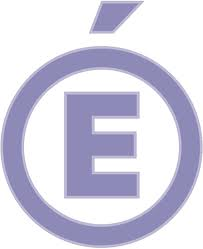 Académie deÉtablissementSession 2013Session 2013Nom, prénom  du candidatSession 2013Positionnement et évaluation du candidatPositionnement et évaluation du candidatPositionnement et évaluation du candidatPositionnement et évaluation du candidatPositionnement et évaluation du candidatPositionnement et évaluation du candidatPositionnement et évaluation du candidatPositionnement et évaluation du candidatPositionnement et évaluation du candidatPositionnement et évaluation du candidatPositionnement et évaluation du candidatPositionnement et évaluation du candidatPositionnement et évaluation du candidatPositionnement et évaluation du candidatPositionnement et évaluation du candidatPositionnement et évaluation du candidatPositionnement et évaluation du candidatPositionnement et évaluation du candidatPositionnement et évaluation du candidatPôleCompétencesCompétences opérationnellesCompétences opérationnellesCompétences opérationnellesCompétences opérationnellesCompétences*Compétences*Compétences*Compétences*Compétences*Compétences*Compétences*Compétences*Critères d’évaluationCritères d’évaluationptsbarèmebarèmePôleCompétencesCompétences opérationnellesCompétences opérationnellesCompétences opérationnellesCompétences opérationnellesNMNMECAECAECAECAMMCritères d’évaluationCritères d’évaluationptsbarèmebarèmePôleCompétencesCompétences opérationnellesCompétences opérationnellesCompétences opérationnellesCompétences opérationnellesNMNM--++MMCritères d’évaluationCritères d’évaluationptsbarèmebarèmePhase écritePhase écritePhase écritePhase écritePhase écritePhase écritePhase écritePhase écritePhase écritePhase écritePhase écritePhase écritePhase écritePhase écritePhase écritePhase écritePhase écritePhase écritePhase écrite1C1-1  Organiser la productionC1-1.1 Recueillir les informations et renseigner ou élaborer des documents relatifs à la productionC1-1.1 Recueillir les informations et renseigner ou élaborer des documents relatifs à la productionC1-1.1 Recueillir les informations et renseigner ou élaborer des documents relatifs à la productionC1-1.1 Recueillir les informations et renseigner ou élaborer des documents relatifs à la productionQualité des documents et réalisme professionnelQualité des documents et réalisme professionnel/24/241C1-1  Organiser la productionC1-1.2 Planifier son travail et celui de son équipe dans le temps et dans l’espaceC1-1.2 Planifier son travail et celui de son équipe dans le temps et dans l’espaceC1-1.2 Planifier son travail et celui de son équipe dans le temps et dans l’espaceC1-1.2 Planifier son travail et celui de son équipe dans le temps et dans l’espacePertinence organisation, durée des étapes de productionPertinence organisation, durée des étapes de production/24/241C1-1  Organiser la productionC1-1.5 Mettre en place le(s) poste(s) de travail pour la productionC1-1.5 Mettre en place le(s) poste(s) de travail pour la productionC1-1.5 Mettre en place le(s) poste(s) de travail pour la productionC1-1.5 Mettre en place le(s) poste(s) de travail pour la productionPertinence de l’organisationPertinence de l’organisation/24/24/24/244C4-1 Recenser les besoins d'approvisionnementC4-1.1 Déterminer les besoins en consommables et en petits matériels  en fonction de l'activité prévueC4-1.1 Déterminer les besoins en consommables et en petits matériels  en fonction de l'activité prévueC4-1.1 Déterminer les besoins en consommables et en petits matériels  en fonction de l'activité prévueC4-1.1 Déterminer les besoins en consommables et en petits matériels  en fonction de l'activité prévueRespect de la commandeRespect de la commande/24/244C4-1 Recenser les besoins d'approvisionnementC4-1.4 Renseigner les documents d'approvisionnementsC4-1.4 Renseigner les documents d'approvisionnementsC4-1.4 Renseigner les documents d'approvisionnementsC4-1.4 Renseigner les documents d'approvisionnementsQualité du documentRéalisme professionnelQualité du documentRéalisme professionnel/24/24Phase pratiquePhase pratiquePhase pratiquePhase pratiquePhase pratiquePhase pratiquePhase pratiquePhase pratiquePhase pratiquePhase pratiquePhase pratiquePhase pratiquePhase pratiquePhase pratiquePhase pratiquePhase pratiquePhase pratiquePhase pratiquePhase pratique1C1-1  Organiser la productionC1-1.4 Entretenir les locaux et les matérielsC1-1.4 Entretenir les locaux et les matérielsC1-1.4 Entretenir les locaux et les matérielsC1-1.4 Entretenir les locaux et les matérielsC1-1.4 Entretenir les locaux et les matérielsRespect de la réglementation/6Cocher les compétences évaluées Cocher les compétences évaluées Plat 1Plat 2Indiquer les plats réalisés : Plat 1 : ……………………………………………..   Plat 2……………….. ……………………………….Indiquer les plats réalisés : Plat 1 : ……………………………………………..   Plat 2……………….. ……………………………….Indiquer les plats réalisés : Plat 1 : ……………………………………………..   Plat 2……………….. ……………………………….Indiquer les plats réalisés : Plat 1 : ……………………………………………..   Plat 2……………….. ……………………………….Indiquer les plats réalisés : Plat 1 : ……………………………………………..   Plat 2……………….. ……………………………….Indiquer les plats réalisés : Plat 1 : ……………………………………………..   Plat 2……………….. ……………………………….Indiquer les plats réalisés : Plat 1 : ……………………………………………..   Plat 2……………….. ……………………………….Indiquer les plats réalisés : Plat 1 : ……………………………………………..   Plat 2……………….. ……………………………….Indiquer les plats réalisés : Plat 1 : ……………………………………………..   Plat 2……………….. ……………………………….Indiquer les plats réalisés : Plat 1 : ……………………………………………..   Plat 2……………….. ……………………………….Indiquer les plats réalisés : Plat 1 : ……………………………………………..   Plat 2……………….. ……………………………….Indiquer les plats réalisés : Plat 1 : ……………………………………………..   Plat 2……………….. ……………………………….Indiquer les plats réalisés : Plat 1 : ……………………………………………..   Plat 2……………….. ……………………………….Indiquer les plats réalisés : Plat 1 : ……………………………………………..   Plat 2……………….. ……………………………….Indiquer les plats réalisés : Plat 1 : ……………………………………………..   Plat 2……………….. ……………………………….1C1-2 Maîtriser les bases de la cuisineC1-2.1 Réaliser les préparations préliminairesC1-2.1 Réaliser les préparations préliminairesMaîtrise des techniques de baseMaîtrise des techniques de base/24/241C1-2 Maîtriser les bases de la cuisineC1-2.2 Apprêter les matières premièresC1-2.2 Apprêter les matières premièresMaîtrise des techniques de baseMaîtrise des techniques de base/24/241C1-2 Maîtriser les bases de la cuisineC1-2.3 Tailler, découperC1-2.3 Tailler, découperMaîtrise des techniques de baseMaîtrise des techniques de base/24/241C1-2 Maîtriser les bases de la cuisineC1-2.4 Décorer C1-2.4 Décorer Maîtrise des techniques de baseMaîtrise des techniques de base/24/241C1-2 Maîtriser les bases de la cuisineC1-2.5 Réaliser les marinades, saumures et siropsC1-2.5 Réaliser les marinades, saumures et siropsMaîtrise des techniques de baseMaîtrise des techniques de base/24/241C1-2 Maîtriser les bases de la cuisineC1-2.6 Réaliser fonds, fumets, essences et glacesC1-2.6 Réaliser fonds, fumets, essences et glacesMaîtrise des techniques de baseMaîtrise des techniques de base/24/241C1-2 Maîtriser les bases de la cuisineC1-2.7 Réaliser les liaisonsC1-2.7 Réaliser les liaisonsMaîtrise des techniques de baseMaîtrise des techniques de base/24/241C1-2 Maîtriser les bases de la cuisineC1-2.8 Réaliser les grandes sauces de base, les jus et les coulisC1-2.8 Réaliser les grandes sauces de base, les jus et les coulisMaîtrise des techniques de baseMaîtrise des techniques de base/24/241C1-2 Maîtriser les bases de la cuisineC1-2.9 Réaliser les préparations de base (farces, purées, beurres, appareils et crèmes)C1-2.9 Réaliser les préparations de base (farces, purées, beurres, appareils et crèmes)Maîtrise des techniques de baseMaîtrise des techniques de base/24/241C1-2 Maîtriser les bases de la cuisineC1-2.10 Réaliser les pâtes de baseC1-2.10 Réaliser les pâtes de baseMaîtrise des techniques de baseMaîtrise des techniques de base/24/241C1-2 Maîtriser les bases de la cuisineC1-2.11 Mettre en œuvre les cuissonsC1-2.11 Mettre en œuvre les cuissonsMaîtrise des techniques de baseMaîtrise des techniques de base/24/2411C1-3 CuisinerC1-3.1 Réaliser les potagesC1-3.1 Réaliser les potagesConformité des préparations culinaires imposéesRespect de la commandeConformité des préparations culinaires imposéesRespect de la commande/24/241C1-3 CuisinerC1-3.2 Réaliser les hors d’œuvre froids et chaudsC1-3.2 Réaliser les hors d’œuvre froids et chaudsConformité des préparations culinaires imposéesRespect de la commandeConformité des préparations culinaires imposéesRespect de la commande/24/241C1-3 CuisinerC1-3.3 Produire des mets à base de poissons, coquillages, crustacés, mollusquesC1-3.3 Produire des mets à base de poissons, coquillages, crustacés, mollusquesConformité des préparations culinaires imposéesRespect de la commandeConformité des préparations culinaires imposéesRespect de la commande/24/241C1-3 CuisinerC1-3.4 Produire des mets à base de viandes, volailles, gibiers, abats, œufsC1-3.4 Produire des mets à base de viandes, volailles, gibiers, abats, œufsConformité des préparations culinaires imposéesRespect de la commandeConformité des préparations culinaires imposéesRespect de la commande/24/241C1-3 CuisinerC1-3.5 Réaliser les garnitures d’accompagnementC1-3.5 Réaliser les garnitures d’accompagnementConformité des préparations culinaires imposéesRespect de la commandeConformité des préparations culinaires imposéesRespect de la commande/24/241C1-3 CuisinerC1-3.6 Réaliser les dessertsC1-3.6 Réaliser les dessertsConformité des préparations culinaires imposéesRespect de la commandeConformité des préparations culinaires imposéesRespect de la commande/24/241C1-3 CuisinerC1-3.7 Optimiser la productionC1-3.7 Optimiser la productionConformité des préparations culinaires imposéesRespect de la commandeConformité des préparations culinaires imposéesRespect de la commande/24/2411C1-4 Dresser, distribuer les préparationsC1-4.1 Dresser et mettre en valeur les préparationsC1-4.1 Dresser et mettre en valeur les préparationsC1-4.1 Dresser et mettre en valeur les préparationsPlat 1 Conformité des préparations culinaires imposées / Qualité finitions et présentationsConformité des préparations culinaires imposées / Qualité finitions et présentations/18/181C1-4 Dresser, distribuer les préparationsC1-4.1 Dresser et mettre en valeur les préparationsC1-4.1 Dresser et mettre en valeur les préparationsC1-4.1 Dresser et mettre en valeur les préparationsPlat 2Conformité des préparations culinaires imposées / Qualité finitions et présentationsConformité des préparations culinaires imposées / Qualité finitions et présentations/18/181C1-4 Dresser, distribuer les préparationsC1-4.2 Distribuer la productionC1-4.2 Distribuer la productionC1-4.2 Distribuer la productionPlat 1Conformité des préparations culinaires imposées / Qualité finitions et présentationsConformité des préparations culinaires imposées / Qualité finitions et présentations/18/181C1-4 Dresser, distribuer les préparationsC1-4.2 Distribuer la productionC1-4.2 Distribuer la productionC1-4.2 Distribuer la productionPlat 2Conformité des préparations culinaires imposées / Qualité finitions et présentationsConformité des préparations culinaires imposées / Qualité finitions et présentations/18/183C3-3 Rendre compte de son travailC3-3.1 Produire une synthèse écriteC3-3.1 Produire une synthèse écriteC3-3.1 Produire une synthèse écriteC3-3.1 Produire une synthèse écriteQualité du document et réalisme professionnelQualité du document et réalisme professionnel/8/83C3-3 Rendre compte de son travailC3-3.2 Présenter oralement la synthèseC3-3.2 Présenter oralement la synthèseC3-3.2 Présenter oralement la synthèseC3-3.2 Présenter oralement la synthèseAttitude et comportement professionnel dans l’acte de communicationAttitude et comportement professionnel dans l’acte de communication/8/85C5-1 Appliquer la démarche qualitéC5-1.2 Respecter les dispositions réglementaires, les règles d'hygiène, de santé et de sécuritéC5-1.2 Respecter les dispositions réglementaires, les règles d'hygiène, de santé et de sécuritéC5-1.2 Respecter les dispositions réglementaires, les règles d'hygiène, de santé et de sécuritéC5-1.2 Respecter les dispositions réglementaires, les règles d'hygiène, de santé et de sécuritéRespect de la règlementation et des diverses recommandationsRespect de la règlementation et des diverses recommandations/165C5-1 Appliquer la démarche qualitéC5-1.3 Intégrer les dimensions liées à l’environnement  et au développement durable dans sa pratiqueC5-1.3 Intégrer les dimensions liées à l’environnement  et au développement durable dans sa pratiqueC5-1.3 Intégrer les dimensions liées à l’environnement  et au développement durable dans sa pratiqueC5-1.3 Intégrer les dimensions liées à l’environnement  et au développement durable dans sa pratiqueRespect des recommandations Respect des recommandations /165C5-1 Appliquer la démarche qualitéC5-1.4 Appliquer des principes de nutrition et de diététiqueC5-1.4 Appliquer des principes de nutrition et de diététiqueC5-1.4 Appliquer des principes de nutrition et de diététiqueC5-1.4 Appliquer des principes de nutrition et de diététiqueRespect des recomman-dations (nutrition, diététique)Respect des recomman-dations (nutrition, diététique)/165/165C5-2 Maintenir la qualité globaleC5-2.1 Contrôler la qualité sanitaire des matières premières et des productionsC5-2.1 Contrôler la qualité sanitaire des matières premières et des productionsC5-2.1 Contrôler la qualité sanitaire des matières premières et des productionsC5-2.1 Contrôler la qualité sanitaire des matières premières et des productionsRespect de la réglementationRespect de la réglementation/165C5-2 Maintenir la qualité globaleC5-2.2 Contrôler la qualité organoleptique des matières premières et des productionsC5-2.2 Contrôler la qualité organoleptique des matières premières et des productionsC5-2.2 Contrôler la qualité organoleptique des matières premières et des productionsPlat 1Conformité des préparations culinaires imposées Qualité organoleptique de la productionConformité des préparations culinaires imposées Qualité organoleptique de la production/165C5-2 Maintenir la qualité globaleC5-2.2 Contrôler la qualité organoleptique des matières premières et des productionsC5-2.2 Contrôler la qualité organoleptique des matières premières et des productionsC5-2.2 Contrôler la qualité organoleptique des matières premières et des productionsPlat 2Conformité des préparations culinaires imposées Qualité organoleptique de la productionConformité des préparations culinaires imposées Qualité organoleptique de la production/165C5-2 Maintenir la qualité globaleC5-2.3 Contrôler la qualité marchande des matières premières et des productionsC5-2.3 Contrôler la qualité marchande des matières premières et des productionsC5-2.3 Contrôler la qualité marchande des matières premières et des productionsC5-2.3 Contrôler la qualité marchande des matières premières et des productionsRespect de la réglementationRespect de la réglementation/16Compétences : BEP uniquement / BEP et Bac ProCompétences : BEP uniquement / BEP et Bac ProCompétences : BEP uniquement / BEP et Bac ProCompétences : BEP uniquement / BEP et Bac ProCompétences : BEP uniquement / BEP et Bac Pro* NM = Non Maîtrisé    ECA = En Cours d’Acquisition    M = Maîtrisé* NM = Non Maîtrisé    ECA = En Cours d’Acquisition    M = Maîtrisé* NM = Non Maîtrisé    ECA = En Cours d’Acquisition    M = Maîtrisé* NM = Non Maîtrisé    ECA = En Cours d’Acquisition    M = Maîtrisé* NM = Non Maîtrisé    ECA = En Cours d’Acquisition    M = Maîtrisé* NM = Non Maîtrisé    ECA = En Cours d’Acquisition    M = Maîtrisé* NM = Non Maîtrisé    ECA = En Cours d’Acquisition    M = Maîtrisé* NM = Non Maîtrisé    ECA = En Cours d’Acquisition    M = Maîtrisé* NM = Non Maîtrisé    ECA = En Cours d’Acquisition    M = Maîtrisé* NM = Non Maîtrisé    ECA = En Cours d’Acquisition    M = Maîtrisé* NM = Non Maîtrisé    ECA = En Cours d’Acquisition    M = Maîtrisé/120/120/120Total BEP (en points)Total BEP (en points)Total BEP (en points)Total BEP (en points)Total BEP (en points)Total BEP (en points)Total BEP (en points)Total BEP (en points)Total BEP (en points)Total BEP (en points)Total BEP (en points)Total BEP (en points)Total BEP (en points)Total BEP (en points)Total BEP (en points)Total BEP (en points)/120/120/120Membres du juryMembres du juryMembres du juryMembres du juryMembres du juryAppréciationFonctionNOM PrénomÉmargementProfesseurou formateurProfessionnelSituation 2 – EP2/120 points